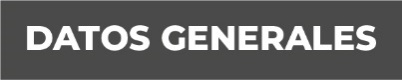 Nombre LUIS FERNANDO GONZÁLEZ GONZÁLEZGrado de Escolaridad LICENCIATURACédula Profesional (Licenciatura) 7567962Teléfono de Oficina 2288170584Correo Electrónico Formación Académica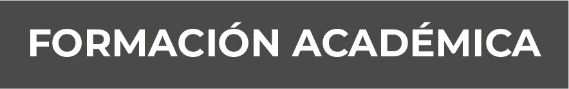 AñoCENTRO DE ESTUDIOS UNIVERSITARIOS LA ANTIGUA VERACRUZ.             1990 A 1995Trayectoria Profesional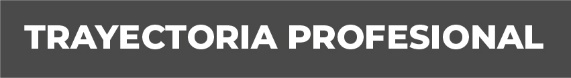 AñoMAYO 2017 A LA FECHA ACTUAL	FISCALIA GENERAL DEL ESTADO DE VERACRUZ.FEBRERO 2008 A FEBRERO 2011 CREDITO FAMILIAR (GRUPO CITIBANK)JUNIO 2005 A DICIEMBRE 2007 GE MONEY CAPITAL BANKOCTUBRE 1976 A MAYO 1998 BANCO INTERNACIONAL S.A. BITAL, HSBC. Conocimiento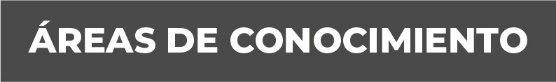 ÁREA ADMINISTRATIVA, AREA FINANCIERA, RELACIONES PUBLICA, MANEJO DE GRUPOS, AREA DE CAPACITACION, MANEJO DE PAQUETERIA WINDOWS, EXCEL.